Конспект непосредственно образовательной деятельности по физической культуре с детьми подготовительной  группыкомпенсирующей направленности с тяжелыми нарушениями речи«Курс юного гимнаста»Цель:   Создание условий для организации деятельности детей, направленной  на закрепление   умений и навыков в основных видах движений.Задачи: Образовательные:- Создать условия для выполнения заданий на гимнастической скамейке.- Способствовать развитию вестибулярного аппарата и умения сохранять равновесие при ходьбе на повышенной площади опоры.Оздоровительные:- Содействовать улучшению работоспособности детского организма.Развивающие:- Способствовать развитию координации движений в различных упражнениях.- Создать условия для развития грациозности, выразительности, красоты движений.- Способствовать развитию чувства ритма.Воспитывающие:- Способствовать формированию дружеских взаимоотношений.- Совершенствовать умение действовать по словесной инструкции педагога.Ход  занятияИнструктор: Равняйсь! Смирно! Вольно! Дети: Здравствуйте! (На выдохе)Инструктор: Ребята, скажите, а кто такие гимнасты?Дети:…ответИнструктор: Ребята, сегодня я вам предлагаю пройти курс юного гимнаста. Но перед выполнением спортивных  элементов гимнастики нужно выполнить разминку.Направо,  в колонне друг за другом , шагом марш!I . Вводная часть. (5-7мин)Ходьба и бег с выполнением различных заданий: -Ходьба на носках, руки на поясе,-Ходьба  на пятках, руки за голову,-Выпрыгивание,-Бег с высоким подниманием колен,-Бег с захлёстыванием голени,-Ходьба змейкой между степами, -Бег в среднем темпе-Бег змейкой между степамиСпокойная ходьба на восстановление дыхания.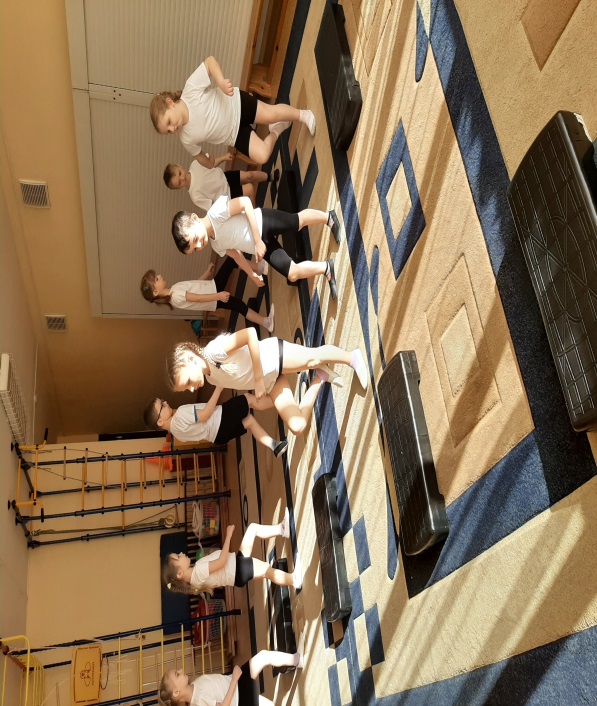 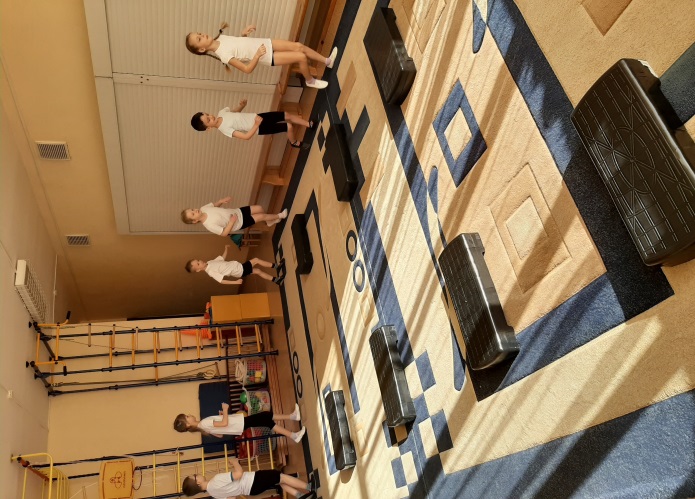 Инструктор: В две колонны шагом марш!(Перестроение в две колонны справа от степов)На месте, стой раз-два!Инструктор: Занять свои места (перед степом) II . Основная часть (17-20мин)ОРУ (на степ-досках)Инструктор: Приготовились к упражнениям.1.И.п .- узкая стойка ноги вместе, руки на поясе, 1-шаг правой ногой на степ, 2- шаг левой ногой на степ, 3-правая нога со степа, 4-левая нога со степа-И. п.( 8 раз).2. И .п .-узкая стойка, руки на поясе, 1- шаг правой ногой на степ, правая рука перед собой, 2- шаг левой ногой на степ, левая рука перед собой, 3- шаг правой ногой со степа, правая рука на пояс, 4- шаг левой ногой со степа, левая рука на пояс-И. п. (8 раз).3.И.п.- узкая стойка, руки на поясе, 1-шаг правой ногой на степ, 2-руки в стороны, левая нога согнута в колене,3-шаг левой ногой назад со степа , 4- И.п. ( 8 раз) ( Тоже самое с другой ноги).4.И.п.- осн. стойка, руки на поясе, 1-шаг правой ногой на степ, 2-сгибание левого колена , хлопок под ним,3-левая нога со степа, 4- правая со степа-И.п.(Тоже самое с левой ноги), ( по 4 раза с каждой ноги).6.И.п.-осн.стойка,руки на поясе, 1- упор присев, руки на степ, 2-уопр лежа, 3- упор присев, 4-И.п.(8 раз).6.И.п- упор лежа, 1-сгибание правого колена к животу,2-И.п, 3-сгибание левого колена к животу, 4-И.п.( по 4 раза каждой ногой).7.И.п- лежа на спине ,ноги в упоре на степе ,руки вдоль туловища,1-поднятие таза вверх,2- И.п.( 8 раз).8.И.п.-ходьба на степе, руки произвольно, 1- руки вверх-вдох, 2- И.п.-выдох.(4 раза).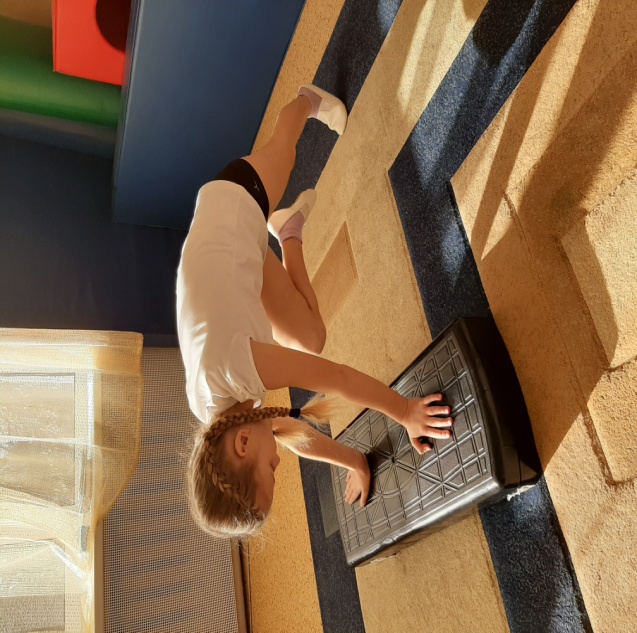 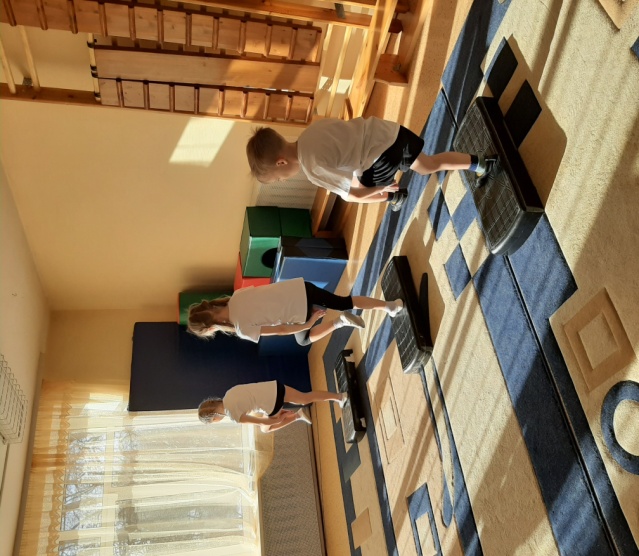 Инструктор: Степы перевернуть! Первая колонна шагом марш! (относят степ-доски), вторая колонна шагом марш!Инструктор: Вот мы с вами и сделали разминку, теперь можно приступать к нашей гимнастической тренировки, будем выполнять различные задания ( перестроение в колонну).Основные виды движений.1.Выполнение упражнения на гимнастической скамейке:  упор  на скамейку , стоя ноги врозь ,упор присев с продвижением вперед.2.Проползти  под дугами на животе.3. Лазанье на гимнастическую стенку с переходом на другую,  назад спуститься по гимнастической доске,  руки в стороны.4.Прыжки ноги врозь, ноги вместе змейкой между  конусами.(Выполнить все задания по 2 раза).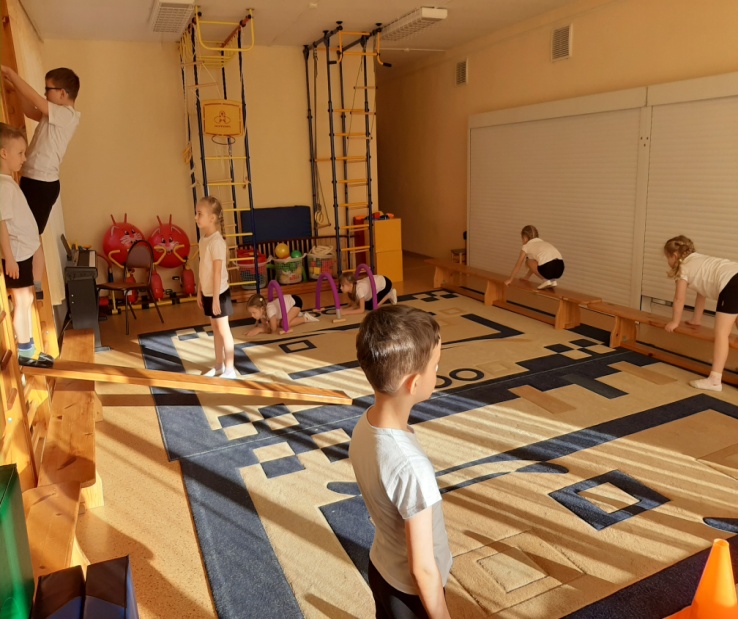 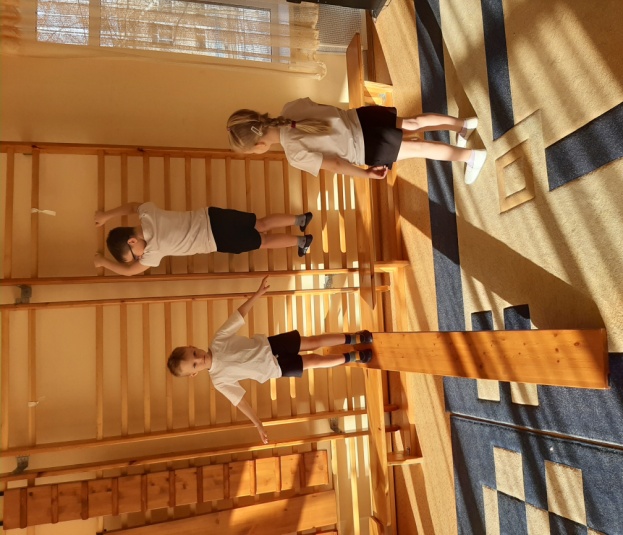 Инструктор: Молодцы, ребята! Вы отлично справились со всеми заданиями. За направляющим шагом марш! (Перестроение в круг) Игра средней подвижности «Ловкий гимнаст».Дети становятся в круг, на середине один водящий, у которого в руках находится гимнастическая палка концом к полу. Ребенок (водящий) называет имя одного из детей, которому хочет передать палку и  отпускает ее конец,  другой должен быстро схватить палочку, чтобы она не упала на пол.( Игра повторяется 5-6 раз).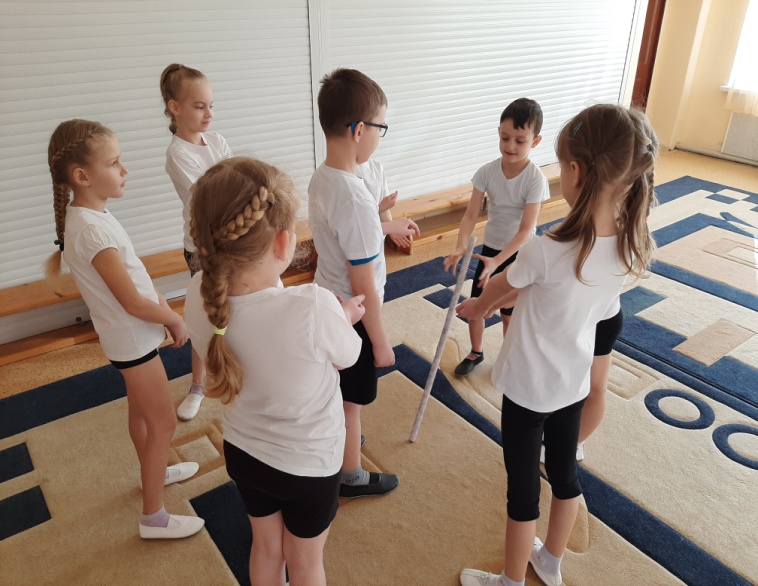 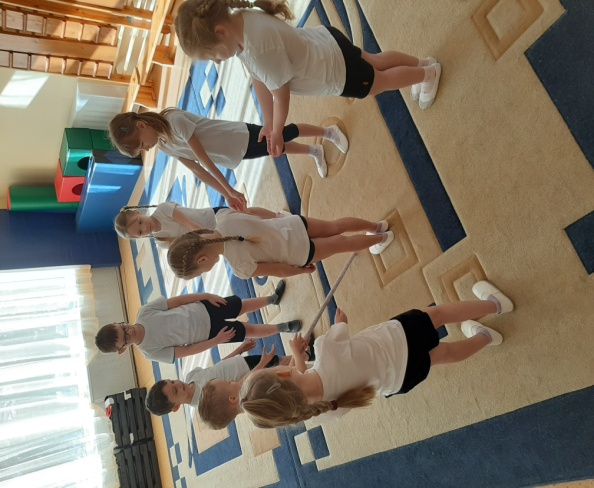 Инструктор: Молодцы! Вы очень ловко играли. А сейчас,  за направляющим вокруг по залу шагом марш! (Перестроение в одну шеренгу) На месте, стой раз -два! На 1-2 расчитайсь! ( вторые номера 3 шага вперед, первые номера остаются на местах). Инструктор: Итак, а сейчас я предлагаю вам отдохнуть и взять су-джок  , чтобы с ними сделать задания.III. Заключительная часть (3-5 мин).Самомассаж с Су-Джок шариками (дети повторяют слова и выполняют действия с шариком в соответствии с текстом).Этот шарик не простой, - ( любуемся шариком на левой ладошке)Он колючий, вот такой.  -  (накрываем правой ладонью)Будем с шариком играть - (катаем шарик горизонтально)И ладошки согревать.Раз катаем, два катаем – (катаем шарик вертикально)Сильней на шарик нажимаем.В руку правую возьмем,В кулачок его сожмем. ( Сжимаем в кулак)И посмотрим на ладошки,Потрясем совсем немножко. (Накрыть второй ладошкой и потрясти шарик).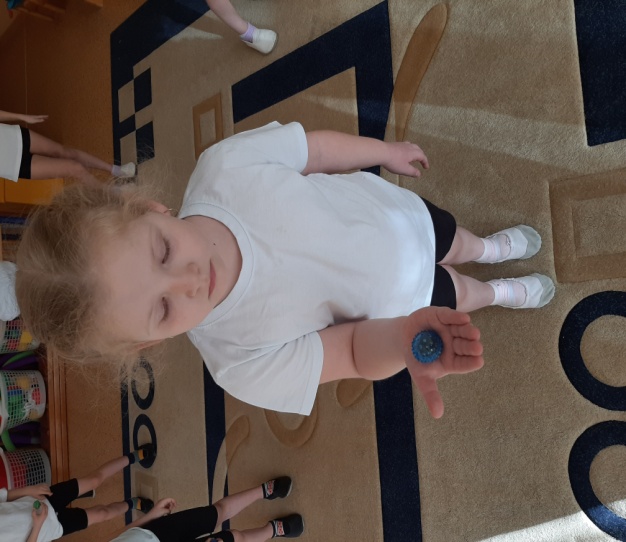 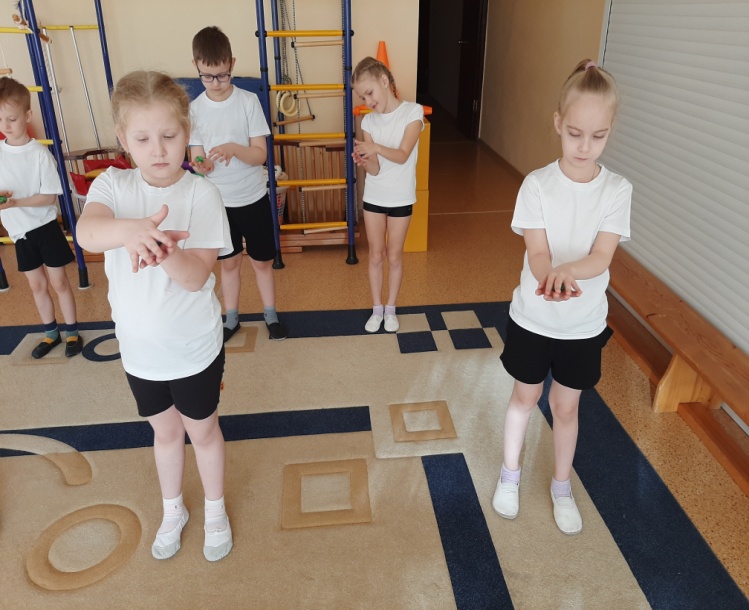 Инструктор: вторые номера 3 шага назад! (Построение , равнение ).Инструктор: Молодцы, ребята! Вот мы с вами и прошли курс юного гимнаста. Расскажите, какие задания мы сегодня выполняли (Ответы детей). Инструктор: Направо, из зала шагом марш!Ходьба в колонне по одному.